О внесении изменений в постановление Администрации Слободо-Туринского муниципального района от 24.12.2019 № 576 «Об утверждении перечня мероприятий Слободо-Туринского муниципального районапо созданию в общеобразовательных организациях, расположенных                                                        в сельской местности и малых городах, условий для занятий физической культурой и спортом в 2020 году и плановом периоде 2021–2022 годов»В соответствии с постановлением Правительства Российской Федерации   от 26.12.2017 № 1642 «Об утверждении государственной программы Российской Федерации «Развитие образования» (с изменениями), постановлением Правительства Свердловской области от 29.12.2016 № 919-ПП «Об утверждении государственной программы Свердловской области «Развитие системы образования в Свердловской области до 2024 года» (с изменениями), постановлением Администрации Слободо-Туринского муниципального района    от 29.12.2018 № 646 «Об утверждении муниципальной программы «Развитие системы образования в Слободо-Туринском муниципальном районе до 2024 года» (с изменениями), в целях создания в общеобразовательных организациях условий для занятия физической культурой и спортом,ПОСТАНОВЛЯЕТ: Внести в постановление Администрации Слободо-Туринского муниципального района от 24.12.2019 № 576 «Об утверждении перечня мероприятий Слободо-Туринского муниципального района по созданию в общеобразовательных организациях, расположенных в сельской местности и малых городах, условий для занятий физической культурой и спортом в 2020 году и плановом периоде 2021–2022 годов» следующие изменения: Утвердить в новой редакции Перечень мероприятий Слободо-Туринского муниципального района по созданию в общеобразовательных организациях, расположенных в сельской местности и малых городах, условий для занятий физической культурой и спортом в 2020 году и плановом периоде 2021-2022 годов (в новой редакции) (прилагается).3. Разместить настоящее постановление на официальном сайте Администрации Слободо-Туринского муниципального района в информационно-телекоммуникационной сети «Интернет» http://slturmr.ru/ .Исполняющий обязанности Главы Слободо-Туринского муниципального района			                     Н.Н. БотинПЕРЕЧЕНЬ МЕРОПРИЯТИЙСлободо-Туринского муниципального районапо созданию в общеобразовательных организациях, расположенных                                                        в сельской местности и малых городах, условий для занятий физической культурой и спортом в 2020 году и плановом периоде 2021–2022 годов в новой редакцииГлава 1. Информация о сложившихся в Слободо-Туринском муниципальном районе условиях для занятий физической культурой и спортом в общеобразовательных организациях, расположенных в сельской местности и малых городах1.1. Сведения о численности обучающихся в общеобразовательных организациях, расположенных в сельской местности и малых городах, занимающихся физической культурой и спортом.Общая численность обучающихся по основным общеобразовательным программам                       в Слободо-Туринском муниципальном районе на начало 2021/2022 учебного года составляет 1705 человек (без учета классов для детей с ограниченными возможностями здоровья и умственной отсталостью (интеллектуальными нарушениями).Общая численность обучающихся по дополнительным общеобразовательным программам детей в области физической культуры и спорта в Слободо-Туринском муниципальном районе по данным за 2021 год составляет 854 человека (по дополнительным общеразвивающим программам).Сведения о численности обучающихся по основным общеобразовательным программам в Слободо-Туринском муниципальном районе на начало 2021/2022 учебного года и численности обучающихся по дополнительным общеобразовательным программам детей в области физической культуры и спорта в Слободо-Туринском муниципальном районе по данным за 2021 год, представлены в приложении № 1 к настоящему перечню мероприятий.1.2. Сведения о состоянии физкультурно-спортивной инфраструктуры общеобразовательных организаций, расположенных на территории Слободо-Туринского муниципального района.В Слободо-Туринском муниципальном районе на начало 2021/2022 учебного года насчитывается 15 общеобразовательных организаций, являющихся юридическими лицами         и расположенных в сельской местности. Все 15 общеобразовательных организаций имеют потребность в модернизации спортивной инфраструктуры.            Сведения о состоянии физкультурно-спортивной инфраструктуры общеобразовательных организаций, расположенных на территории Слободо-Туринского муниципального района, представлены в приложении № 2 к настоящему перечню мероприятий.1.3. Сведения о реализованных мероприятиях, направленных на увеличение числа детей, систематически занимающихся физической культурой и спортом во внеурочное время.1.3.1. Мероприятия, направленные на развитие инфраструктуры.С 2014 года в Слободо-Туринском муниципальном районе осуществляется реализация мероприятий по созданию в общеобразовательных организациях, расположенных в сельской местности, условий для занятия физической культурой и спортом (далее - мероприятия).Целью реализации мероприятий в Слободо-Туринском муниципальном районе в 2014-2021 годах являлось создание в общеобразовательных организациях, расположенных в сельской местности, современных условий организации образовательного процесса, поддержание и развитие физкультурно-спортивной инфраструктуры, улучшение состояния здоровья обучающихся, привлечение обучающихся к регулярным занятиям физической культурой и спортом во внеурочное время, пропаганда физкультурно-спортивного движения, повышение роли физической культуры и спорта для профилактики правонарушений среди учащихся.В 2014-2021 годах на создание в общеобразовательных организациях, расположенных в сельской местности, условий для занятий физической культурой и спортом за счет средств федерального бюджета было освоено 6 908 304,81 рубля, из них в 2014 году – 1 155 675,0 рублей, в 2015 году – 545 431,0 рублей, в 2016 году – 1 098 104,0 рублей, в 2017 году – 470 051,41 рубля, в 2018 году – 585 540,55 рубля, в 2019 году –771 877,33 рубля. Из областного бюджета в 2014-2019 годах было освоено 2 545 990,71   рубля, из них в 2015 году - 512 820,0 рублей, в 2016 году – 833 334,0 рублей, в 2017 году – 531 248,59 рубля, в 2018 году - 288 399,45 рубля, в 2019 году – 380 188,67 рубля, в 2020 году – 1 203 477,73 рублей, в 2021 году – 1 078 147,79 рублей. Софинансирование из местного бюджета на создание в общеобразовательных организациях, расположенных в сельской местности, условий для занятий физической культурой и спортом составило 2 843 884,71 рубля, из них в 2014 году - 50 000,0 рублей, в 2015 году – 150 000,0  рубля, в 2016 и 2017 годах  – по 300 000,0 рублей, в 2018 году - 261 060,00 рублей в рамках муниципальной программы Слободо-Туринского муниципального района «Развитие системы образования в Слободо-Туринском муниципальном районе» на  2014-2020 годы, утверждённой постановлением администрации Слободо-Туринского муниципального района от 31.10.2013 № 714-НПА «Об утверждении муниципальной программы «Развитие системы образования в Слободо-Туринском муниципальном районе» на 2014-2020 годы», в 2019 году - 288 022,00 рублей, в 2020 году – 955 591,13 рубль, в 2021 году – 827 233, 58 рубля в рамках муниципальной программы Слободо-Туринского муниципального района «Развитие системы образования в Слободо-Туринском муниципальном районе до 2024 года», утверждённой постановлением администрации Слободо-Туринского муниципального района от 28.12.2018 № 646-НПА «Об утверждении муниципальной программы «Развитие системы образования в Слободо-Туринском муниципальном районе до 2024 года».В Слободо-Туринском муниципальном районе модернизация физкультурно-спортивной инфраструктуры общеобразовательных организаций осуществлялась по следующим направлениям:1) капитальный ремонт спортивных залов, оснащение общеобразовательных организаций спортивным инвентарем и оборудованием (в 2014 году);2) капитальный ремонт спортивных залов (в 2015, 2017–2021 годах);3) капитальный ремонт спортивных залов, развитие школьных спортивных клубов                    (в 2016 году).Участниками мероприятий в 2014-2021 годах стали 9 общеобразовательных организаций, расположенных в сельской местности, из них в 2014 и 2015 годах – по одной муниципальной общеобразовательной организации, в 2016 году – 2 муниципальные общеобразовательные организации, в 2017–2021 годах – по одной муниципальной общеобразовательной организации.В качестве наиболее значимых результатов реализации мероприятий в Слободо-Туринском муниципальном районе в 2014-2021 годах определено:1) осуществление капитального ремонта спортивных залов.В 9 общеобразовательных организациях (МКОУ «Слободо-Туринская СОШ № 2», «МАОУ «Сладковская СОШ», МКОУ «Усть-Ницинская СОШ», МКОУ «Краснослободская СОШ», МКОУ «Храмцовская ООШ», МКОУ «Липчинская СОШ», МКОУ «Ницинская СОШ», МКОУ «Слободо-Туринская СОШ № 1», МКОУ «Ермаковская ООШ») осуществлен капитальный ремонт спортивных залов (ремонт раздевалок, санитарных узлов, душевых, внутренних инженерных систем электро- и водоснабжения, теплоснабжения, вентиляции, стен, потолка; замена пола, оконных и дверных блоков, освещения), из них в 2014 году – в МКОУ «Слободо-Туринская СОШ № 2», в 2015 году – в МАОУ «Сладковская СОШ», в 2016 году – в МКОУ «Усть-Ницинская СОШ», МКОУ «Краснослободская СОШ», в 2017 году – в МКОУ «Храмцовская ООШ», в 2018 году – в МКОУ «Липчинская СОШ», в 2019 году – в МКОУ «Ницинская СОШ», в 2020 году – в МКОУ «Слободо-Туринская СОШ № 1», в 2021 году – в МКОУ «Ермаковская ООШ».2) оснащение общеобразовательных организаций, расположенных в сельской местности, спортивным инвентарем и оборудованием.Для МКОУ «Слободо-Туринская СОШ № 2» в 2014 году приобретен спортивный инвентарь и оборудование (мат гимнастический, мячи для баскетбола, волейбола, сетка волейбольная, баскетбольная, мост гимнастический, бревно гимнастическое, мишени навесные, обруч металлический);3) развитие школьных спортивных клубов.В МКОУ «Краснослободская СОШ» в 2016 году созданы условия для развития школьного спортивного клуба, функционирующего в соответствии с приказом Министерства образования и науки Российской Федерации от 13.09.2013 № 1065 «Об утверждении порядка осуществления деятельности школьных спортивных клубов и студенческих спортивных клубов», приобретено спортивное оборудование и инвентарь (полоса препятствий, включающая в себя 7 элементов, барьеры легкоатлетические, оборудование для спортивных игр, 14 видов тренажёров для общефизической подготовки и различных видов спорта, комплекты лыжные, комплект гирь, конь гимнастический, гантели).Реализация в Слободо-Туринском муниципальном районе в 2014-2021 годах мероприятий позволила создать современные условия для занятий физической культурой и спортом, повысить качество школьного образования в условиях реализации и введения федеральных государственных образовательных стандартов для 1560 обучающихся:                             2014 год - для  469 обучающихся,  2015 год - для 144 обучающихся,  2016 год – для                          199 обучающихся, 2017 год – для 59 обучающихся, 2018 год – для 70 обучающихся,                   2019 год – для 104 обучающихся, 2020 год – для 474 обучающихся, 2021 год – для 41 обучающихся.Показателем результативности реализации мероприятий явился прирост числа обучающихся, занимающихся физической культурой и спортом во внеурочное время.                        За 8 лет реализации мероприятий прирост числа обучающихся, занимающихся физической культурой и спортом во внеурочное время, составил 854 человека.Увеличение числа обучающихся, занимающихся физической культурой и спортом во внеурочное время, обеспечивается в том числе за счет обучающихся общеобразовательных организаций, не участвовавших в реализации мероприятий в 2014–2021 годах, но использующих физкультурно-спортивную инфраструктуру общеобразовательных организаций – участников мероприятий в 2014-2021 годах для организации и проведения физкультурно-оздоровительных, спортивно-массовых мероприятий в целях реализации образовательных программ, развития физической культуры и спорта, пропаганды здорового образа жизни среди обучающихся, привлечения обучающихся к регулярным занятиям физической культурой и спортом во внеурочное время, формирования активной жизненной позиции обучающихся.Модернизация физкультурно-спортивной инфраструктуры общеобразовательных организаций Слободо-Туринского муниципального района позволила эффективно использовать потенциал общеобразовательных организаций. В настоящее время физкультурно-спортивная инфраструктура общеобразовательных организаций используется не только для проведения с обучающимися занятий физической культурой и спортом, в том числе во внеурочное время, но и для взрослого населения ввиду того, что в сельской местности спортивные залы нередко являются единственным объектом физкультурно-спортивной инфраструктуры.1.3.2. Организационные мероприятия в системе общего и дополнительного образования.Обеспечение увеличения доли обучающихся, занимающихся физической культурой и спортом во внеурочное время, в Слободо-Туринском муниципальном районе в период              2014-2021 годов осуществлялось посредством реализации следующих организационных мероприятий в системе общего и дополнительного образования:1) включение в муниципальную программу Слободо-Туринского муниципального района «Развитие системы образования в Слободо-Туринском муниципальном районе» на  2014-2020 годы, утвержденную постановлением Администрации Слободо-Туринского муниципального района от 31.10.2013 № 714-НПА «Об утверждении муниципальной программы «Развитие системы образования в Слободо-Туринском муниципальном районе» на 2014-2020 годы», муниципальную программу Слободо-Туринского муниципального района «Развитие системы образования в Слободо-Туринском муниципальном районе до 2024 года», утвержденную постановлением Администрации Слободо-Туринского муниципального района от 28.12.2018 № 646-НПА, мероприятий, направленных на развитие физкультурно-спортивной инфраструктуры общеобразовательных организаций;2) проведение мониторинга потребности общеобразовательных организаций Слободо-Туринского муниципального района, расположенных в сельской местности, в развитии физкультурно-спортивной инфраструктуры и возможности увеличения количества обучающихся, занимающихся физической культурой и спортом во внеурочное время, по результатам реализации мероприятий, направленных на развитие физкультурно-спортивной инфраструктуры общеобразовательных организаций;3) разработка нормативных правовых актов Слободо-Туринского муниципального района, направленных на реализацию перечней мероприятий по созданию в общеобразовательных организациях, расположенных в сельской местности, условий для занятия физической культурой и спортом;4) участие Слободо-Туринского муниципального района в конкурсных отборах муниципальных образований, расположенных на территории Свердловской области, на предоставление субсидий из областного бюджета местным бюджетам на создание в общеобразовательных организациях, расположенных в сельской местности, условий для занятия физической культурой и спортом, проводимых Министерством общего и профессионального образования Свердловской области, с целью привлечения средств на создание в общеобразовательных организациях, расположенных в сельской местности, условий для занятия физической культурой и спортом;5) привлечение в Слободо-Туринский муниципальный район в рамках субсидии из областного бюджета местному бюджету на создание в общеобразовательных организациях, расположенных в сельской местности, условий для занятия физической культурой и спортом средств на реализацию мероприятия «Развитие школьных спортивных клубов», позволяющего обеспечить значительный прирост числа обучающихся, занимающихся физической культурой и спортом во внеурочное время, посредством приобретения современного спортивного оборудования и инвентаря;6) заключение между Министерством общего и профессионального образования Свердловской области и Слободо-Туринским муниципальным районом, между Министерством образования и молодежной политики Свердловской области и Администрацией Слободо-Туринского муниципального района соглашений о предоставлении субсидий из областного бюджета местному бюджету на создание в общеобразовательных организациях, расположенных в сельской местности, условий для занятия физической культурой и спортом, предусматривающих необходимость достижения запланированных значений показателей результативности использования данных субсидий, в том числе в отношении показателя «Увеличение доли обучающихся, занимающихся физической культурой и спортом во внеурочное время»;7) подготовка инструктивно-методических писем в общеобразовательные организации Слободо-Туринского муниципального района о реализации мероприятий по развитию физкультурно-спортивной инфраструктуры общеобразовательных организаций и необходимости проведения мероприятий, направленных на привлечение обучающихся к регулярным занятиям физической культурой и спортом во внеурочное время;8) проведение мониторинга достижения образовательными организациями Слободо-Туринского муниципального района запланированных значений показателей результативности использования субсидий из областного бюджета местному бюджету на создание в общеобразовательных организациях, расположенных в сельской местности,  условий для занятия физической культурой и спортом, в том числе в отношении показателя «Увеличение доли обучающихся, занимающихся физической культурой и спортом во внеурочное время», в рамках соглашений, заключенных между Министерством общего и профессионального образования Свердловской области и Слободо-Туринским муниципальным районом,  между Министерством образования и молодежной политики Свердловской области и Администрацией Слободо-Туринского муниципального района о предоставлении данных субсидий;9) обеспечение публичной презентации информации об осуществленном развитии физкультурно-спортивной инфраструктуры общеобразовательных организаций Слободо-Туринского муниципального района и предоставлении обучающимся возможности занятия физической культурой и спортом во внеурочное время в современных условиях обучения;10) осуществление должностными лицами Слободо-Туринского муниципального отдела управления образованием выездов в образовательные организации Слободо-Туринского муниципального района для осуществления проверки достижения запланированных значений показателей результативности использования субсидий из областного бюджета местному бюджету на создание в общеобразовательных организациях, расположенных в сельской местности, условий для занятия физической культурой и спортом, проверки и оценки качества создания условий для занятия физической культурой и спортом и качества проводимого ремонта спортивных залов.1.3.3. Мероприятия, направленные на развитие сети школьных спортивных клубов.В период реализации в Слободо-Туринском муниципальном районе в 2014-2021 годах мероприятий увеличение количества школьных спортивных клубов обеспечивалось посредством включения в перечень общеобразовательных организаций - участников мероприятий исключительно тех общеобразовательных организаций, в которых организована деятельность (или возможна организация деятельности) школьных спортивных клубов в соответствии с приказом Министерства образования и науки Российской Федерации от 13.09.2013 № 1065 «Об утверждении порядка осуществления деятельности школьных спортивных клубов и студенческих спортивных клубов».В Слободо-Туринском муниципальном районе на начало 2021/2022 учебного года в 11 общеобразовательных организациях, расположенных в сельской местности, являющихся юридическими лицами, созданы школьные спортивные клубы. Деятельность школьных спортивных клубов осуществляется в следующих образовательных организациях Слободо-Туринского муниципального района: МАОУ «Сладковская СОШ», МКОУ «Храмцовская ООШ», МКОУ «Усть-Ницинская СОШ», МАОУ «Краснослободская СОШ», МКОУ «Ницинская СОШ», МКОУ «Слободо-Туринская СОШ №1», МАОУ «Слободо-Туринская СОШ №2», МКОУ «Ермаковская ООШ», МКОУ «Тимофеевская НОШ», МКОУ «Пушкаревская НОШ», МКОУ «Макуевская НОШ».Развитие школьных спортивных клубов в Слободо-Туринском муниципальном районе в 2014-2021 годах обеспечивалось в том числе посредством реализации в рамках перечней мероприятий Слободо-Туринского муниципального района по созданию в общеобразовательных организациях, расположенных в сельской местности, условий для занятия физической культурой и спортом мероприятия «Развитие школьных спортивных клубов», предусматривающего приобретение спортивного оборудования и инвентаря для школьных спортивных клубов. В МКОУ «Краснослободская СОШ» в 2016 году созданы условия для развития школьного спортивного клуба, функционирующего в соответствии с приказом Министерства образования и науки Российской Федерации от 13.09.2013 № 1065 «Об утверждении порядка осуществления деятельности школьных спортивных клубов и студенческих спортивных клубов», приобретено спортивное оборудование и инвентарь на общую сумму 800 000,0 рублей.До конца 2021 года также планируется увеличение количества школьных спортивных клубов посредством открытия школьного спортивного клуба в общеобразовательной организации – участнике мероприятия в 2022 году (прирост составит 1 единицу).Проведение капитального ремонта спортивных залов общеобразовательных организаций Слободо-Туринского муниципального района также позволило создать необходимые материально - технические условия для функционирования школьных спортивных клубов.1.3.4. Мероприятия, направленные на развитие видов спорта, в том числе борьба самбо, плавание.В целях обеспечения современных условий для занятий физической культурой и спортом, в том числе во внеурочное время, в Слободо-Туринском муниципальном районе осуществляется реализация мероприятий, направленных на развитие видов спорта.                             Муниципальные общеобразовательные учреждения, реализующие основные образовательные программы, ведут подготовку к реализации Всероссийского проекта «Самбо в школу». На заседаниях муниципального методического объединения учителей физической культуры изучены методические рекомендации на тему «Составление рабочих программ учителями физической культуры в условиях внедрения проекта «Самбо в школу», разработанные профессорско-преподавательским составом государственного автономного образовательного учреждения дополнительного профессионального образования Свердловской области «Институт развития образования». Рассматриваются вопросы привлечения специалистов по преподаванию борьбы самбо в школьные спортивные клубы.1.3.5. Общероссийские физкультурно-спортивные мероприятия.В Слободо-Туринском муниципальном районе муниципальное автономное учреждение дополнительного образования «Слободо-Туринская детско-юношеская спортивная школа» осуществляет взаимодействие с организациями дополнительного образования, общеобразовательными организациями по реализации дополнительных общеобразовательных программам различной направленности, в том числе физкультурно-спортивной.Одним из показателей ежегодного увеличения в Слободо-Туринском муниципальном районе доли обучающихся, занимающихся физической культурой и спортом во внеурочное время, является количество обучающихся муниципального автономного учреждения дополнительного образования «Слободо-Туринская детско-юношеская спортивная                              школа» – участников общероссийских и региональных физкультурно-спортивных мероприятий.За период 2014-2021 годов обучающиеся муниципального автономного учреждения дополнительного образования «Слободо-Туринская детско-юношеская спортивная школа» активно принимали участие в общероссийских легкоатлетических марафонах, региональных и областных соревнованиях по волейболу, пулевой стрельбе, лёгкой атлетике, полиатлону, лыжным гонкам, греко-римской борьбе.В 2014 году обучающиеся муниципального автономного учреждения дополнительного образования «Слободо-Туринская детско-юношеская спортивная школа» приняли участие в 23 мероприятиях, в 2015 году – в 23 мероприятиях, в 2016 году- в 28 мероприятиях, в 2017 году – в 40 мероприятиях, в 2018 году – в 37 мероприятиях, в 2019 году – в 36 мероприятиях, в 2020 году – в 10 мероприятиях, в 2021 году – в 16 мероприятиях.В 2014 году в общероссийских, региональных и областных физкультурно-спортивных мероприятиях приняли участие 180 обучающихся, в 2015 году – 160 обучающихся, в 2016 году – 151 обучающийся, в 2017 году – 274 обучающихся, в 2018 году – 194 обучающихся, в 2019 году – 214 обучающихся, в 2020 году – 83 обучающихся, в 2021 году – 92 обучающихся.Общее количество победителей и призеров общероссийских, региональных и областных физкультурно-спортивных мероприятий за период 2014-2019 годов составляет 457 человек, из них в 2014 году – 59 победителей и призёров (33 процента от общего количества участников), в 2015 году – 56 победителей и призёров (35 процентов от общего количества участников), в 2016 году – 71 победитель и призёр (40 процентов от общего количества участников) в 2017 году  – 108 победителей и призёров (39 процентов от общего количества участников), в 2018 году – 85 победителей и призеров (44 процента от общего количества участников), в 2019 году – 78 победителей и призёров (36 процентов от общего количества участников), в 2020 году – 6 победителей и призёров (7 процентов от общего количества участников), в 2021 году – 14 победителей и призёров (15 процентов от общего количества участников).Глава 2. Реализация мероприятий по созданию 
в общеобразовательных организациях, расположенных в сельской местности и малых городах, условий для занятий физической культурой и спортом в 2020 году и плановом периоде 2021–2022 годов2.1. Описание подходов к реализации перечня мероприятий Слободо-Туринского муниципального района по созданию в общеобразовательных организациях, расположенных в сельской местности и малых городах, условий для занятий физической культурой и спортом в 2020 году и плановом периоде 2021–2022 годов.2.1.1. Описание подходов к развитию физкультурно-спортивной инфраструктуры общеобразовательных организаций, расположенных в сельской местности и малых городах, в 2020 году и плановом периоде 2021–2022 годов.В целях обеспечения современных условий для занятий физической культурой и спортом, в том числе во внеурочное время, запланирована реализация настоящего перечня мероприятий. В 2020–2022 годах реализация настоящего перечня мероприятий будет осуществляться в отношении общеобразовательных организаций, расположенных в сельской местности.Целями реализации настоящего перечня мероприятий являются создание современных условий для занятий физической культурой и спортом, привлечение обучающихся к регулярным занятиям физической культурой и спортом, в том числе во внеурочное время.Приоритетным направлением настоящего перечня мероприятий в 2020–2022 годах определено проведение капитального и (или) текущего ремонта спортивных залов, в том числе вспомогательных помещений при них, общеобразовательных организаций, расположенных в сельской местности.2.1.2. Сведения об общеобразовательных организациях (порядке отбора общеобразовательных организаций), расположенных в сельской местности и малых городах, в которых реализуются мероприятия в 2020 году и плановом периоде 2021–2022 годов. Реализация приоритетного направления настоящего перечня мероприятий                                  в 2020–2022 годах – проведение капитального и (или) текущего ремонта спортивных залов, в том числе вспомогательных помещений при них, будет осуществляться в отношении общеобразовательных организаций, расположенных в сельской местности, соответствующих следующим критериям: наличие спортивного зала, требующего капитального и (или) текущего ремонта; потребность в осуществлении видов работ по капитальному и (или) текущему ремонту спортивного зала, в том числе вспомогательных помещений при них, имеющих непосредственное отношение к созданию условий для занятий физической культурой и спортом;наличие школьного спортивного клуба или возможности организации деятельности школьного спортивного клуба в году реализации мероприятия; возможность привлечения населения прилегающих территорий для занятий физической культурой и спортом в отремонтированном спортивном зале.	В 2022 году капитальный и (или) текущий ремонт спортивных залов, в том числе вспомогательных помещений при них, будет осуществляться в 1 общеобразовательной организации, расположенных в сельской местности (ежегодно в 1 общеобразовательной организации, расположенной в сельской местности).	Реализация настоящего перечня мероприятий в Слободо-Туринском муниципальном районе в 2022 году позволит создать современные условия для занятий физической культурой и спортом, в том числе во внеурочное время, для обучающихся 1 общеобразовательной организации, расположенных в сельской местности.	2.1.3. Описание мероприятий, направленных на приобщение обучающихся к систематическим занятиям физической культурой и спортом.	Результатом проведения в Слободо-Туринском муниципальном районе в 2021-2022 годах капитального и (или) текущего ремонта спортивных залов, в том числе вспомогательных помещений при них, общеобразовательных организаций, расположенных в сельской местности, будет являться возможность реализации мероприятий по приобщению обучающихся к систематическим занятиям физической культурой и спортом: проведение физкультурно-оздоровительных, спортивно-массовых мероприятий муниципального уровня на постоянной основе (соревнования, состязания, физкультурно-спортивные праздники), реализация Всероссийского физкультурно-спортивного комплекса «Готов к труду и обороне».2.1.4. Описание мероприятий, направленных на развитие видов спорта, в том числе борьба самбо.В 2022 году в Слободо-Туринском муниципальном районе будет продолжена реализация мероприятий, направленных на развитие видов спорта, в том числе подготовка к введению борьбы самбо. Образовательные организации примут участие в мероприятиях плана мероприятий Всероссийского проекта «Самбо в школу» на 2020-2022 годы, направленных на создание условий для физического, гражданского, патриотического и нравственного воспитания детей и молодежи через использование потенциала самбо.2.1.5. Описание мероприятий, направленных на развитие сети школьных спортивных клубов, а также критерии созданных школьных спортивных клубов.В Слободо-Туринском муниципальном районе в 2020–2022 годах развитие сети школьных спортивных клубов, направленной на привлечение обучающихся к занятиям физической культурой и спортом, воспитание у детей и подростков устойчивого интереса к систематическим занятиям физической культурой, спортом, туризмом, здоровому образу жизни, укрепление и сохранение здоровья обучающихся при помощи регулярных занятий в спортивных кружках и секциях, участие обучающихся в оздоровительных мероприятиях, будет обеспечено посредством организации деятельности школьных спортивных клубов во всех общеобразовательных организациях, расположенных в сельской местности, - участниках настоящего перечня мероприятий. Проведение капитального и (или) текущего ремонта спортивных залов, в том числе вспомогательных помещений при них, указанных общеобразовательных организаций позволит создать необходимые материально-технические условия для открытия школьных спортивных клубов. Таким образом, основным критерием созданных школьных спортивных клубов будет являться наличие спортивной материально-технической базы у общеобразовательных организаций, расположенных в сельской местности (отремонтированные спортивные залы).Создание во всех общеобразовательных организациях, расположенных в сельской местности, в 2020–2022 годах школьных спортивных клубов позволит обеспечить активное участие обучающихся в физкультурно-оздоровительных, спортивно-массовых мероприятиях и соревнованиях.2.2. Показатели результативности (результаты) использования субсидии из областного бюджета местному бюджету на создание в общеобразовательных организациях, расположенных в сельской местности и малых городах, условий для занятий физической культурой и спортом (за счет средств субсидии, полученной из федерального бюджета, и средств областного бюджета) в рамках регионального проекта «Успех каждого ребенка», являющегося региональной составляющей национального проекта «Образование», в 2020–2022 годах.Показатели результативности (результаты) использования субсидии из областного бюджета местному бюджету на создание в общеобразовательных организациях, расположенных в сельской местности и малых городах, условий для занятий физической культурой и спортом (за счет средств субсидии, полученной из федерального бюджета, и средств областного бюджета) в рамках регионального проекта «Успех каждого ребенка», являющегося региональной составляющей национального проекта «Образование», в 2020–2022 годах представлены в приложении № 3 к настоящему перечню мероприятий.Глава 3. Сведения о мероприятии, направленном на сопровождение и мониторинг процесса создания условий для занятий физической культурой и спортом в общеобразовательных организациях, расположенных в сельской местности и малых городахСведения о мероприятии, направленном на сопровождение и мониторинг процесса создания условий для занятий физической культурой и спортом в общеобразовательных организациях, расположенных в сельской местности и малых городах, представлены в приложении № 4 к настоящему перечню мероприятий.Приложение № 1к Перечню мероприятий Слободо-Туринского муниципального района по созданию в общеобразовательных организациях, расположенных в сельской местности и малых городах, условий для занятий физической культурой и спортом в 2020 году и плановом периоде 2021–2022 годовСВЕДЕНИЯ о численности обучающихся по основным общеобразовательным программам в Слободо-Туринском муниципальном районена начало 2021/2022 учебного года и численности обучающихся по дополнительным общеобразовательным программам детей                         в области физической культуры и спорта в Слободо-Туринском муниципальном районе по данным за 2021 год*По данным формы федерального статистического наблюдения № ОО-1 «Сведения об организации, осуществляющей подготовку по образовательным программам начального общего, основного общего, среднего общего образования» на начало 2021/2022 учебного года в отношении обучающихся в дневных муниципальных общеобразовательных организациях (без учета классов для детей с ограниченными возможностями здоровья и умственной отсталостью (интеллектуальными нарушениями)).** По данным формы федерального статистического наблюдения № 1-ДОП «Сведения о дополнительном образовании детей» за 2021 год.Приложение № 2к перечню мероприятий Слободо-Туринского муниципального района по созданию в общеобразовательных организациях, расположенных в сельской местности и малых городах, условий для занятий физической культурой и спортом в 2020 году и плановом периоде 2021–2022 годовСВЕДЕНИЯ о состоянии физкультурно-спортивной инфраструктуры общеобразовательных организаций, расположенных на территории Слободо-Туринского муниципального районаПриложение № 3к перечню мероприятий Слободо-Туринского муниципального района по созданию в общеобразовательных организациях, расположенных в сельской местности и малых городах, условий для занятий физической культурой и спортом в 2020 году и плановом периоде 2021–2022 годовПОКАЗАТЕЛИ результативности (результаты) использования субсидии из областного бюджета местному бюджету на создание в общеобразовательных организациях, расположенных в сельской местности и малых городах, условий для занятий физической культурой и спортом (за счет средств субсидии, полученной из федерального бюджета, и средств областного бюджета) в рамках регионального проекта «Успех каждого ребенка», являющегося региональной составляющей национального проекта «Образование», в 2020–2022 годахПриложение № 4к перечню мероприятий Слободо-Туринского муниципального района по созданию в общеобразовательных организациях, расположенных в сельской местности и малых городах, условий для занятий физической культурой и спортом в 2020 году и плановом периоде 2021–2022 годовСВЕДЕНИЯ о мероприятии, направленном на сопровождение и мониторинг процесса создания условий для занятий физической культурой и спортом в общеобразовательных организациях, расположенных в сельской местности и малых городах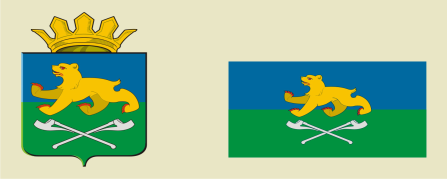 АДМИНИСТРАЦИЯ СЛОБОДО-ТУРИНСКОГОМУНИЦИПАЛЬНОГО РАЙОНАПОСТАНОВЛЕНИЕ АДМИНИСТРАЦИЯ СЛОБОДО-ТУРИНСКОГОМУНИЦИПАЛЬНОГО РАЙОНАПОСТАНОВЛЕНИЕ от 22.12.2021                                                                           № 575с. Туринская Слободас. Туринская СлободаПриложение к постановлению Администрации Слободо-Туринскогомуниципального района от 22.12.2021 № 575Численность обучающихся по основным общеобразовательным программам                              в Слободо-Туринском муниципальном районена начало 2021/2022 учебного года (человек)*Численность обучающихся по основным общеобразовательным программам                              в Слободо-Туринском муниципальном районена начало 2021/2022 учебного года (человек)*Численность обучающихся по основным общеобразовательным программам                              в Слободо-Туринском муниципальном районена начало 2021/2022 учебного года (человек)*Численность обучающихся по основным общеобразовательным программам                              в Слободо-Туринском муниципальном районена начало 2021/2022 учебного года (человек)*Численность обучающихся по основным общеобразовательным программам                              в Слободо-Туринском муниципальном районена начало 2021/2022 учебного года (человек)*Численность обучающихся по основным общеобразовательным программам                              в Слободо-Туринском муниципальном районена начало 2021/2022 учебного года (человек)*Численность обучающихся по дополнительным общеобразовательным программам детей в области физической культуры и спорта в Слободо-Туринском муниципальном районепо данным за 2018 год (человек)**Численность обучающихся по дополнительным общеобразовательным программам детей в области физической культуры и спорта в Слободо-Туринском муниципальном районепо данным за 2018 год (человек)**Уровни общего образования в городских поселенияхУровни общего образования в городских поселенияхУровни общего образования в городских поселенияхУровни общего образования в сельской местностиУровни общего образования в сельской местностиУровни общего образования в сельской местностиДополнительные общеразвивающие программыДополнительные предпрофессиональные программыначальноеосновноесреднееначальноеосновноесреднее000751879758540Номер строкиИнформация на начало 2019/2020 учебного годаКоличество общеобразовательных организацийКоличество общеобразовательных организацийКоличество общеобразовательных организацийИмеют потребность                                      в модернизации спортивной инфраструктурыИмеют потребность                                      в модернизации спортивной инфраструктурыИмеют потребность                                      в модернизации спортивной инфраструктурыИмеют потребность                                      в модернизации спортивной инфраструктурыНе имеют потребности                                    в модернизации спортивной инфраструктурыНе имеют потребности                                    в модернизации спортивной инфраструктурыНе имеют потребности                                    в модернизации спортивной инфраструктурыНомер строкиВсего в Слободо-Туринском муниципальном районе15151515151515000Номер строкииз них в сельской местности15151515151515000Номер строкииз них в поселках городского типа0000000000Номер строкииз них в малых городах0000000000Номер строкиСпортивные сооружения и места, оборудованные для проведения занятий физической культурой и спортомКоличество общеобразовательных организаций, имеющих спортивные сооружения и места, оборудованные для проведения занятий Количество общеобразовательных организаций, имеющих спортивные сооружения и места, оборудованные для проведения занятий из общего числа спортивных сооруженийиз общего числа спортивных сооруженийиз общего числа спортивных сооруженийиз общего числа спортивных сооруженийспортивные сооружения общеобразовательных организаций, расположенных в сельской местности спортивные сооружения общеобразовательных организаций, расположенных в сельской местности спортивные сооружения общеобразовательных организаций, расположенных в сельской местности спортивные сооружения общеобразовательных организаций, расположенных в сельской местности Номер строкиСпортивные сооружения и места, оборудованные для проведения занятий физической культурой и спортомвсегов том числе                   в сельской местноститребуют ремонтатребуют ремонтаиз них находятся в аварий-ном состояниистроящиеся объекты с высокой степенью строительной готовноститребуют ремонтатребуют ремонтаиз них находятся в аварий-ном состояниистроящиеся объекты с высокой степенью                   строительной готовности12		3456789101.Спортивные залы14141001002.Открытые плоскостные спортивные сооружения, всего из них:1515200720073.футбольное поле552012014.баскетбольная площадка000010015.волейбольная площадка110010016.площадка для подвижных игр000000007.хоккейная или ледовая площадка443003008.тренажерная площадка000010019.спортивно-развивающая площадка15151500150010.иные спортивные площадки0000000011.лыжная трасса0000000012.беговые дорожки0000100113.сектор для прыжков в длину0000100114.сектор для метания0000100115.плавательные бассейны, всего из них:0000000016.50-метровые0000000017.25-метровые0000000018.иных размеров00000000Номер строкиНаименование показателя результативности (результата) использования субсидииПлановое значение показателя результативности (результата) использования субсидииПлановое значение показателя результативности (результата) использования субсидииПлановое значение показателя результативности (результата) использования субсидииПлановое значение показателя результативности (результата) использования субсидииНомер строкиНаименование показателя результативности (результата) использования субсидииВсегоиз них:из них:из них:Номер строкиНаименование показателя результативности (результата) использования субсидииВсегов 2020 годув 2021 годув 2022 году1234561.Количество общеобразовательных организаций, расположенных в сельской местности и малых городах, в которых обновлена материально-техническая база для занятий физической культурой и спортом, – всего,из них:31111.1.в сельской местности31112.Количество детей, обучающихся                             в общеобразовательных организациях, расположенных в сельской местности                   и малых городах, в которых обновлена материально-техническая база для занятий физической культурой и спортом (без учета классов для детей с ограниченными возможностями здоровья и умственной отсталостью (интеллектуальными нарушениями)), – всего,из них:не менее499не менее440не менее35не менее242.1.в сельской местностине менее499не менее440не менее35не менее243.Количество общеобразовательных организаций, расположенных в сельской местности и малых городах, в которых отремонтированы спортивные залы, – всего,из них:31113.1.в сельской местности31114.Срок реализации мероприятий по созданию в общеобразовательных организациях, расположенных в сельской местности и малых городах, условий для занятий физической культурой и спортом-не позднее                     15 декабря                 2020 годане позднее                     15 декабря                   2021 годане позднее15 декабря                   2022 годаНомер строкиНаименование мероприятияСодержание мероприятияДата начала мероприятияДата подведения итогов мероприятия (не позднее 15 декабря _____ года)12345I. В рамках реализации перечня мероприятий в 2020 годуI. В рамках реализации перечня мероприятий в 2020 годуI. В рамках реализации перечня мероприятий в 2020 годуI. В рамках реализации перечня мероприятий в 2020 годуI. В рамках реализации перечня мероприятий в 2020 году1.Проведение Слободо-Туринским муниципальным отделом управления образования контрольных мероприятий по проверке расходования образовательной организацией бюджетных средств, выполнения запланированных объёмов работ и достижения запланированных значений показателей результативности (результатов) использования субсидий из областного бюджета местному бюджету на создание в общеобразовательных организациях, расположенных в сельской местности и малых городах, условий для занятий физической культурой и спортом (за счет средств субсидии, полученной из федерального бюджета, и средств областного бюджета)  в рамках регионального проекта «Успех каждого ребенка», являющегося региональной составляющей национального проекта «Образование», в 2020–2022 годах1. Создание рабочей группы по проверке подготовки, хода и результатов проведения капитального и (или) текущего ремонта спортивного зала, в том числе вспомогательных помещений при нем.2. Осуществление проверок качества и объёмов  выполняемых работ с привлечением организаций строительного контроля01 февраля 2020 годане позднее 15 декабря 2020 годаII. В рамках реализации перечня мероприятий в 2021 годуII. В рамках реализации перечня мероприятий в 2021 годуII. В рамках реализации перечня мероприятий в 2021 годуII. В рамках реализации перечня мероприятий в 2021 годуII. В рамках реализации перечня мероприятий в 2021 году2.Проведение Слободо-Туринским муниципальным отделом управления образования контрольных мероприятий по проверке расходования образовательной организацией бюджетных средств, выполнения запланированных объёмов работ и достижения запланированных значений показателей результативности (результатов) использования субсидий из областного бюджета местному бюджету на создание в общеобразовательных организациях, расположенных в сельской местности и малых городах, условий для занятий физической культурой и спортом (за счет средств субсидии, полученной из федерального бюджета, и средств областного бюджета)  в рамках регионального проекта «Успех каждого ребенка», являющегося региональной составляющей национального проекта «Образование», в 2020–2022 годах1. Создание рабочей группы по проверке подготовки, хода и результатов проведения капитального и (или) текущего ремонта спортивного зала, в том числе вспомогательных помещений при нем.2. Осуществление проверок качества и объёмов  выполняемых работ с привлечением организаций строительного контроля01 февраля 2021 годане позднее 15 декабря 2021 годаIII. В рамках реализации перечня мероприятий в 2022 годуIII. В рамках реализации перечня мероприятий в 2022 годуIII. В рамках реализации перечня мероприятий в 2022 годуIII. В рамках реализации перечня мероприятий в 2022 годуIII. В рамках реализации перечня мероприятий в 2022 году3.Проведение Слободо-Туринским муниципальным отделом управления образования контрольных мероприятий по проверке расходования образовательной организацией бюджетных средств, выполнения запланированных объёмов работ и достижения запланированных значений показателей результативности (результатов) использования субсидий из областного бюджета местному бюджету на создание в общеобразовательных организациях, расположенных в сельской местности и малых городах, условий для занятий физической культурой и спортом (за счет средств субсидии, полученной из федерального бюджета, и средств областного бюджета)  в рамках регионального проекта «Успех каждого ребенка», являющегося региональной составляющей национального проекта «Образование», в 2020–2022 годах1. Создание рабочей группы по проверке подготовки, хода и результатов проведения капитального и (или) текущего ремонта спортивного зала, в том числе вспомогательных помещений при нем.2. Осуществление проверок качества и объёмов  выполняемых работ с привлечением организаций строительного контроля01 февраля 2022 годане позднее 15 декабря 2022 года